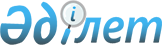 Об установлении ставки ввозной таможенной пошлины Единого таможенного тарифа Евразийского экономического союза в отношении отдельных видов целлюлозы древесной полубеленой или беленой из лиственных породРешение Коллегии Евразийской экономической комиссии от 15 февраля 2022 года № 25.
      В соответствии со статьями 42 и 45 Договора о Евразийском экономическом союзе от 29 мая 2014 года Коллегия Евразийской экономической комиссии решила:
      1. Установить ставку ввозной таможенной пошлины Единого таможенного тарифа Евразийского экономического союза, утвержденного Решением Совета Евразийской экономической комиссии от 14 сентября 2021 г. № 80, в отношении отдельных видов целлюлозы древесной полубеленой или беленой из лиственных пород, классифицируемых кодом 4703 29 000 1 ТН ВЭД ЕАЭС, в размере 0 процентов от таможенной стоимости с 1 июня 2022 г. по 31 мая 2023 г. включительно.
      2. Примечание 16С к Единому таможенному тарифу Евразийского экономического союза, утвержденному Решением Совета Евразийской экономической комиссии от 14 сентября 2021 г. № 80, изложить в следующей редакции:
      "16С) Ставка ввозной таможенной пошлины в размере 0 (ноль) % от таможенной стоимости применяется с 01.06.2022 по 31.05.2023 включительно.".
      3. Настоящее Решение вступает в силу по истечении 30 календарных дней с даты его официального опубликования, но не ранее даты вступления в силу решения Совета Евразийской экономической комиссии о внесении изменения в перечень товаров, в отношении которых Республикой Казахстан в соответствии с обязательствами, принятыми в качестве условия присоединения к Всемирной торговой организации, применяются ставки ввозных таможенных пошлин, более низкие по сравнению со ставками пошлин Единого таможенного тарифа Евразийского экономического союза, и размеров таких ставок пошлин в отношении отдельных видов целлюлозы древесной полубеленой или беленой из лиственных пород.
					© 2012. РГП на ПХВ «Институт законодательства и правовой информации Республики Казахстан» Министерства юстиции Республики Казахстан
				
      Председатель КоллегииЕвразийской экономической комиссии 

М. Мясникович
